                                                                                        Bydgoszcz,29.11.2021r.UNIWERSYTET KAZIMIERZA WIELKIEGO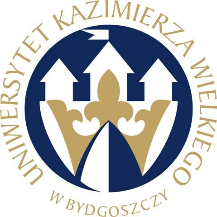 W BYDGOSZCZYul. Chodkiewicza 30, 85 – 064 Bydgoszcz, tel. 052 341 91 00 fax. 052 360 82 06NIP 5542647568 REGON 340057695www.ukw.edu.plODPOWIEDZI NA PYTANIA           Działając na podstawie ustawy Prawo zamówień publicznych (tj. Dz. U. z 2019 r. poz. 2019) Zamawiający przekazuje treść zapytań wraz z udzielonymi odpowiedziami w postępowaniu o udzielenie zamówienia publicznego pn: DOSTAWA MATERIAŁÓW ELEKTRYCZNYCH NA POTRZEBY UKW W BYDGOSZCZY .1.Poz. 149  „Wyłącznik różnicowo-prądowy  z członem nadprądowym 2P 16A 10mA typ AC”.  Czy w celu zachowania warunku homogeniczności aparatury modułowej Zamawiający dopuszcza  aparat o wyższych  parametrach: wyłącznik różnicowo-prądowy  z członem nadprądowym 2P 16A 10mA typ A. Odp. Zamawiający dopuszcza aparat o wyższych parametrach - wyłącznik różnicowo-prądowy  z członem nadprądowym 2P 16A 10mA typ A. 2. Poz. 439.   „Puszka PCV p/t z pokrywą przezroczystą IP65 o wymiarach   120x85x35mm (+/- 3mm)”.  Czy Zamawiający dopuszcza wymiary puszki 130x80x35. Odp TAK3.Poz. 449. „Lampa metalohalogenowa   150W MHS-DE RX-3 -barwa ciepła.” Nie ma takiej bańki/trzonka  „RX-3”. Czy zamawiającemu chodzi o Rx-7s?Odp. TAK. Proszę do oferty cenowej podać lampę metalohalogenową 150W MHS-DE RX-7 -barwa ciepła.4. Poz. 523. „Bateria CR2021 3V  alkaliczna”. Nie ma takiej baterii. Proszę o weryfikację oznaczenia.    Odp. Proszę przyjąć do ofert ceowej Bateria CR2032 3V  alkaliczna                               5. Poz.508-511 „Dławice kablowe , IP68 w komplecie z nakrętką, podkładką uszczelniającą, zaślepką w zestawie.” Czy zamawiający dopuszcza dławice, w których producent dzięki zastosowanej technologii gwarantuje szczelność IP68  bez dodatkowej podkładki uszczelniającej?Odp. TAK6.Poz.533. gniazdo 2x RJ45 kat. 6  skośne systemowe do kanału 60x90 do systemu j.w.  Czy należy rozumieć, że chodzi o gniazdo kompatybilne z kanałem z poz. 527 o wymiarach 90x54mm? Odp. TAK.Kanclerz UKWMgr Renata Malak